Appearance Tickets on High BAC/OWI with Pass U/16Good Afternoon Dena,The offenses you listed, High BAC and OWI w/Under 16 Passenger, carry potential imprisonment of 180 days and 1 year respectively.   I do not believe either offense can be brought to the court by an appearance ticket.  MCL 764.9a, provides the following:(1)   Except as provided in subsection (3), if a police officer has arrested a person without a warrant for a misdemeanor or ordinance violation for which the maximum permissible penalty does not exceed 93 days in jail or a fine, or both, instead of taking the person before a magistrate and promptly filing a complaint as provided in section 13 of this chapter, the officer may issue to and serve upon the person anappearance ticket as defined in section 9f of this chapter and release the person from custody.I hope this helps. Milroy63rdFrom: madcm@googlegroups.com [mailto:madcm@googlegroups.com] On Behalf Of Altheide, Dena
Sent: Monday, August 15, 2016 1:35 PM
To: 'madcm@googlegroups.com'
Subject: Appearance Tickets on High BAC/OWI with Pass U/16Hi all –It seems to me I remember something about using appearance tickets for either High Bac or OWI with Under 16 Passenger.   Can anybody remember which one it was?Thanks -- DenaDena AltheideDirector of Court Operations67th District Court(810) 257-3181Fax: (810) 237-6177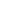 Thanks Mike – for some reason I was thinking they had made an exception for one of these.DenaDena AltheideDirector of Court Operations67th District Court(810) 257-3181Fax: (810) 237-6177From: madcm@googlegroups.com [mailto:madcm@googlegroups.com] On Behalf Of Milroy,Michael
Sent: Monday, August 15, 2016 2:39 PM
To: madcm@googlegroups.com
Subject: RE: Appearance Tickets on High BAC/OWI with Pass U/16Maybe you were thinking about municipal ordinances, because I think they can amend their ordinance to cover high-bac as an ordinance violation rather than a state-law violation.  mjgFrom: madcm@googlegroups.com [mailto:madcm@googlegroups.com] On Behalf Of Altheide, Dena
Sent: Monday, August 15, 2016 2:40 PM
To: 'madcm@googlegroups.com' <madcm@googlegroups.com>Maybe --Dena AltheideDirector of Court Operations67th District Court(810) 257-3181Fax: (810) 237-6177From: madcm@googlegroups.com [mailto:madcm@googlegroups.com] On Behalf Of Michael J. Greer
Sent: Monday, August 15, 2016 3:05 PMI believe that a High BAC can be written as an ordinance but it would have to be on a complaint and warrant since it is over 93 days.Craig A. Hess 

Van Buren County District Court East 
212. E Paw Paw St Suite 130
Paw Paw, MI 49079
Phone: 269-657-8222
Fax: 269-657-8223
Email: hessc@vbco.org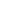 